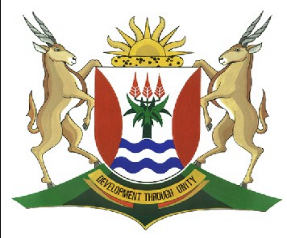 Province of theEASTERN CAPEDIRECTORATE SENIOR CURRICULUM MANAGEMENT (SEN-FET)HOME SCHOOLING SELF-STUDY WORKSHEET 2ACTIVITY 2Read the extract and then answer the questions belowSUBJECTENGLISH FALGRADE12DATEJuly 2020TOPICLITERATURECry The Beloved CountryTERM 1 REVISION(Please tick)√TERM 2 REVISION(Please tick)√TIME ALLOCATION30 MINUTESTIPS TO KEEP HEALTHY1.  WASH YOUR HANDS thoroughly with soap and water for at least 20 seconds.  Alternatively, use hand sanitizer with an alcohol content of at least 60%.2.  PRACTISE SOCIAL DISTANCING – keep a distance of 1m away from other people.3.  PRACTISE GOOD RESPIRATORY HYGIENE:  cough or sneeze into your elbow or tissue and dispose of the tissue immediately after use.4.  TRY NOT TO TOUCH YOUR FACE.  The virus can be transferred from your hands to your nose, mouth and eyes. It can then enter your body and make you sick. 5.  STAY AT HOME. TIPS TO KEEP HEALTHY1.  WASH YOUR HANDS thoroughly with soap and water for at least 20 seconds.  Alternatively, use hand sanitizer with an alcohol content of at least 60%.2.  PRACTISE SOCIAL DISTANCING – keep a distance of 1m away from other people.3.  PRACTISE GOOD RESPIRATORY HYGIENE:  cough or sneeze into your elbow or tissue and dispose of the tissue immediately after use.4.  TRY NOT TO TOUCH YOUR FACE.  The virus can be transferred from your hands to your nose, mouth and eyes. It can then enter your body and make you sick. 5.  STAY AT HOME. TIPS TO KEEP HEALTHY1.  WASH YOUR HANDS thoroughly with soap and water for at least 20 seconds.  Alternatively, use hand sanitizer with an alcohol content of at least 60%.2.  PRACTISE SOCIAL DISTANCING – keep a distance of 1m away from other people.3.  PRACTISE GOOD RESPIRATORY HYGIENE:  cough or sneeze into your elbow or tissue and dispose of the tissue immediately after use.4.  TRY NOT TO TOUCH YOUR FACE.  The virus can be transferred from your hands to your nose, mouth and eyes. It can then enter your body and make you sick. 5.  STAY AT HOME. TIPS TO KEEP HEALTHY1.  WASH YOUR HANDS thoroughly with soap and water for at least 20 seconds.  Alternatively, use hand sanitizer with an alcohol content of at least 60%.2.  PRACTISE SOCIAL DISTANCING – keep a distance of 1m away from other people.3.  PRACTISE GOOD RESPIRATORY HYGIENE:  cough or sneeze into your elbow or tissue and dispose of the tissue immediately after use.4.  TRY NOT TO TOUCH YOUR FACE.  The virus can be transferred from your hands to your nose, mouth and eyes. It can then enter your body and make you sick. 5.  STAY AT HOME. INSTRUCTIONSUse your copy of your novel, “The strange case of Dr Jekyll and Mr Hyde” to attempt to do activities based on it.Read the notes on Chapter 3 embedded in this page to assist you.Do the activity based on this chapter. Open the other embedded document for suggested answers.  NOTE WELL: DO NOT OPEN IT BEFORE YOU HAVE ATTEMPTED TO ANSWER ON YOUR OWN.   The activity can be done in less than 30 mins if the learners are familiar with the novel.  TIPS TO KEEP HEALTHY1.  WASH YOUR HANDS thoroughly with soap and water for at least 20 seconds.  Alternatively, use hand sanitizer with an alcohol content of at least 60%.2.  PRACTISE SOCIAL DISTANCING – keep a distance of 1m away from other people.3.  PRACTISE GOOD RESPIRATORY HYGIENE:  cough or sneeze into your elbow or tissue and dispose of the tissue immediately after use.4.  TRY NOT TO TOUCH YOUR FACE.  The virus can be transferred from your hands to your nose, mouth and eyes. It can then enter your body and make you sick. 5.  STAY AT HOME. TIPS TO KEEP HEALTHY1.  WASH YOUR HANDS thoroughly with soap and water for at least 20 seconds.  Alternatively, use hand sanitizer with an alcohol content of at least 60%.2.  PRACTISE SOCIAL DISTANCING – keep a distance of 1m away from other people.3.  PRACTISE GOOD RESPIRATORY HYGIENE:  cough or sneeze into your elbow or tissue and dispose of the tissue immediately after use.4.  TRY NOT TO TOUCH YOUR FACE.  The virus can be transferred from your hands to your nose, mouth and eyes. It can then enter your body and make you sick. 5.  STAY AT HOME. TIPS TO KEEP HEALTHY1.  WASH YOUR HANDS thoroughly with soap and water for at least 20 seconds.  Alternatively, use hand sanitizer with an alcohol content of at least 60%.2.  PRACTISE SOCIAL DISTANCING – keep a distance of 1m away from other people.3.  PRACTISE GOOD RESPIRATORY HYGIENE:  cough or sneeze into your elbow or tissue and dispose of the tissue immediately after use.4.  TRY NOT TO TOUCH YOUR FACE.  The virus can be transferred from your hands to your nose, mouth and eyes. It can then enter your body and make you sick. 5.  STAY AT HOME. TIPS TO KEEP HEALTHY1.  WASH YOUR HANDS thoroughly with soap and water for at least 20 seconds.  Alternatively, use hand sanitizer with an alcohol content of at least 60%.2.  PRACTISE SOCIAL DISTANCING – keep a distance of 1m away from other people.3.  PRACTISE GOOD RESPIRATORY HYGIENE:  cough or sneeze into your elbow or tissue and dispose of the tissue immediately after use.4.  TRY NOT TO TOUCH YOUR FACE.  The virus can be transferred from your hands to your nose, mouth and eyes. It can then enter your body and make you sick. 5.  STAY AT HOME. “I have been wanting to speak to you, Jekyll,” began the latter. “You know that will of yours?”  A close observer might have gathered that the topic was distasteful; but the doctor carried it off gaily. “My poor Utterson,” said he, “you are unfortunate in such a client. I never saw a man so distressed as you were by my will; unless it were that hide-bound pedant, Lanyon, at what he called my scientific heresies. O, I know he’s a good fellow – you needn’t frown – an excellent fellow, and I always mean to see more of him; but a hide-bound pedant for all that; an ignorant, blatant pedant. I was never more disappointed in any man than Lanyon.”      “You know I never approved of it,” pursued Utterson, ruthlessly disregarding the fresh topic.     “My will? Yes, certainly, I know that,” said the doctor, a trifle sharply. “You have told me so.”      “Well, I tell you so again,” continued the lawyer. “I have been learning something of young Hyde”. The large handsome face of Dr Jekyll grew pale to the very lips, and there came a blackness about his eyes. “I do not care to hear more,” said he. “This is a matter I thought we had agreed to drop.”     “What I heard was abominable,” said Utterson. “It can make no change. You do not understand my position,” returned the doctor, with a certain incoherency of manner. “I am painfully situated, Utterson; my position is a very strange – a very strange one. It is one of those affairs that cannot be mended by talking.” Jekyll, “said Utterson, “you know me: I am a man to be trusted. Make a clean breast of this in confidence; and I make no doubt I can get you out of it.”         [Chapter 3: pp 22 – 23]5 1015201.Match the words in COLUMN A with the meanings in COLUMN B. Write ONLY the question number and the correct letter, e.g.(a) E; (b) D etc.Match the words in COLUMN A with the meanings in COLUMN B. Write ONLY the question number and the correct letter, e.g.(a) E; (b) D etc.(4)COLUMN ACOLUMN B(a)  CroniesA  Not obvious(b)  ContrivedB  Happened(c)  UnobtrusiveC  Friends(d)  BefallenD  Not differentE  Pretend2.What does the title of this chapter suggest about Dr Jekyll’s mood?What does the title of this chapter suggest about Dr Jekyll’s mood?(1)3.State the part of the will that Utterson wants to discuss with Dr Jekyll and explain why.State the part of the will that Utterson wants to discuss with Dr Jekyll and explain why. (2)4.Refer to lines 4-6 (‘My poor Utterson…’)  Refer to lines 4-6 (‘My poor Utterson…’)  (a) Identify the speaker’s tone in these lines.(a) Identify the speaker’s tone in these lines.(1)(b) Explain why Jekyll thinks this tone is appropriate when he addresses Utterson.(b) Explain why Jekyll thinks this tone is appropriate when he addresses Utterson.(2)5.Choose the correct answer to complete the following sentence. Write only the letter (A-D) in your answer. Study lines 5-9 (‘unless it were …man than Lanyon.’) closely and choose the word that    best describes Jekyll’s assessment of Dr Lanyon’s character.  A honest B biased C patronising D treacherousChoose the correct answer to complete the following sentence. Write only the letter (A-D) in your answer. Study lines 5-9 (‘unless it were …man than Lanyon.’) closely and choose the word that    best describes Jekyll’s assessment of Dr Lanyon’s character.  A honest B biased C patronising D treacherous(1)6.Quote ONE incident from the story to suggest that despite his disapproval of Lanyon’s    conduct, Jekyll still respects Lanyon’s professionalismQuote ONE incident from the story to suggest that despite his disapproval of Lanyon’s    conduct, Jekyll still respects Lanyon’s professionalism(1)7.Briefly explain how Hyde’s appearance compares to the “large handsome face” of JekyllBriefly explain how Hyde’s appearance compares to the “large handsome face” of Jekyll(2)8.Explain the irony of Utterson’s insistence on getting Jekyll to remove Hyde from the willExplain the irony of Utterson’s insistence on getting Jekyll to remove Hyde from the will(2)(16)